FACULTY DEVELOPMENT PROGRAMME 2021The Oxford College of Arts organised the Faculty Development Programme on Mentoring Skills for its UG and PG Faculty on 31st July 2021 at 11am. Mrs Srota Pandya, Freelance Counselor and Social Worker, The Resource person of the programme conducted the session on Mentoring Skills and Techniques necessary to mentor the students.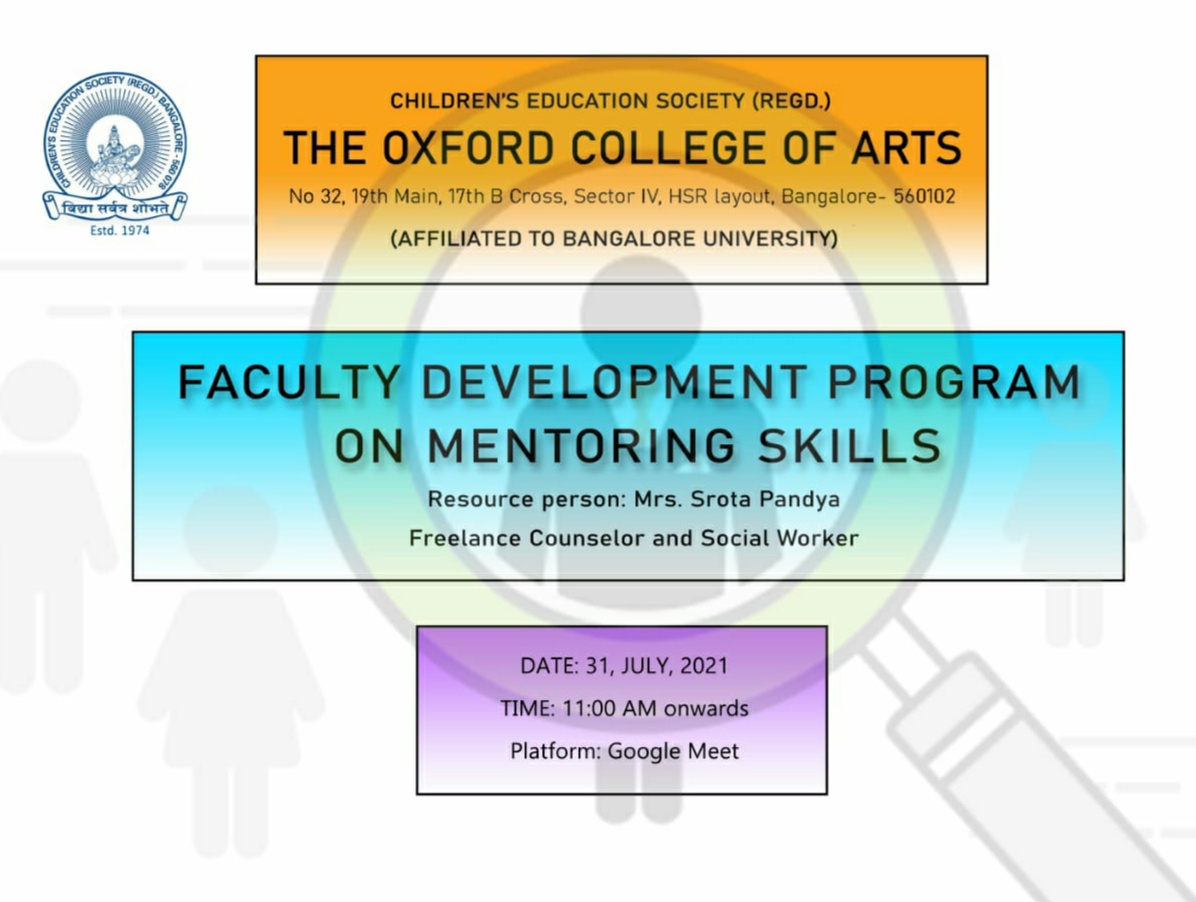 